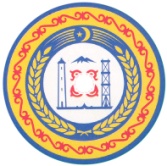                               ПРОЕКТАДМИНИСТРАЦИЯ НОЖАЙ-ЮРТОВСКОГО МУНИЦИПАЛЬНОГО РАЙОНА ЧЕЧЕНСКОЙ РЕСПУБЛИКИ  366220, ЧР, Ножай-Юртовский район, с. Ножай-Юрт, ул. А.Кадырова , 6 nojayurt@mail.ru.т/ф 8 (87148) 2-22-57ПОСТАНОВЛЕНИЕ «____»_____  2016 г.                  с. Ножай-Юрт                                       № _____     Руководствуясь Федеральным законом от 24.07.2007 №209-ФЗ «О развитии малого и среднего предпринимательства в Российской Федерации», от 06.10.2003 №131-ФЗ «Об общих принципах организации местного самоуправления в Российской Федерации», в целях обеспечения благоприятного инвестиционного климата, внедрения в Ножай-Юртовском муниципальном районе мероприятий успешных практик, вошедших в Атлас муниципальных практик, подготовленных АНО «Агентство стратегических инициатив по продвижению новых проектов» совместно с Общероссийской общественной организацией малого и среднего предпринимательства «Опора России» и Общероссийской общественной организацией «Деловая Россия», в соответствии с Уставом Ножай-Юртовского муниципального района, Администрация Ножай-Юртовского муниципального района ПОСТАНОВЛЯ ЕТ:Создать рабочую группу («проектный офис») по внедрению в Ножай-Юртовском муниципальном районе успешных практик, направленных на создание благоприятного инвестиционного климата, развитие и поддержку малого и среднего предпринимательства (далее – рабочая группа («проектный офис»)). Утвердить Положение о рабочей группе («проектном офисе») согласно приложению №1 к настоящему постановлению. Утвердить состав рабочей группы («проектного офиса») согласно приложению №2 к настоящему постановлению. Рабочей группе («проектному офису») до 01.11.2016 разработать план мероприятий («Дорожную карту») по внедрению успешных практик, направленных на развитие и поддержку малого и среднего предпринимательства в Ножай-Юртовском муниципальном районе.      Утвердить Положение об экспертной группе по мониторингу внедрения в Ножай-Юртовском муниципальном районе успешных практик, направленных на создание благоприятного инвестиционного климата, развитие и поддержку малого и среднего предпринимательства согласно приложению №3 к настоящему постановлению. Разместить настоящее постановление на официальном сайте Администрации Ножай-Юртовского муниципального района.Контроль за исполнением настоящего постановления оставляю за собой.Глава администрации                                                                 Ножай-Юртовского муниципального района                                В.С. Геремеев       Проект подготовил:Начальник отдела экономического анализа,предпринимательства, торговли и инвестицийадминистрации муниципального района                                      М.Г. АлхотовПроект СОГЛАСОВАН:Заместитель главы администрации       	                А.Мачиевмуниципального районаЮристконсультПриложение №1 утверждено постановлением Администрации Ножай-Юртовского муниципального районаот «___» _____ 2016 года № _____ПОЛОЖЕНИЕо рабочей группе («проектном офисе») по внедрению в Ножай-Юртовском муниципальном районе успешных практик, направленных на создание благоприятного инвестиционного климата, развитие и поддержку малого и среднего предпринимательстваОбщие положенияРабочая группа («проектный офис») по внедрению в Ножай-Юртовском муниципальном районе успешных практик, направленных на создание благоприятного инвестиционного климата, развитие и поддержку малого и среднего предпринимательства (далее – рабочая группа) является временным совещательным органом, созданным в соответствии с пунктом 9 Порядка мер, направленным на развитие малого и среднего предпринимательства и снятия административных барьеров в муниципальных образованиях, разработанных Автономной некоммерческой организацией «Агентство стратегических инициатив по продвижению новых проектов». Рабочая группа создается для организации и осуществления координации процесса внедрения наиболее эффективных инструментов улучшения предпринимательской среды, работы с инвесторами и привлечения инвестиций, организации взаимодействия с территориальными органами федеральных органов исполнительной власти, органами исполнительной власти Чеченской Республики, структурными подразделениями Администрации Ножай-Юртовского муниципального района, общественными объединениями, учреждениями и организациями по внедрению на территории муниципального образования лучших муниципальных практик, направленных на развитие и поддержку малого и среднего предпринимательства на муниципальном уровне (далее – лучших муниципальных практик). Основные цели и задачи рабочей группы Целью рабочей группы является внедрение на территории  Ножай-Юртовского муниципального района успешных практик муниципальных образований Российской Федерации, направленных на качественное развитие и улучшение бизнес-среды, работу с инвесторами и привлечение инвестиций в город.   2.2. К основным задачам рабочей группы относится: 2.2.1. Разработка плана мероприятий («дорожной карты») по внедрению успешных практик, направленных на развитие и поддержку малого  и среднего предпринимательства в Ножай-Юртовском муниципальном районе. 2.2.2. Решение вопросов, связанных в реализацией плана мероприятий в муниципальном образовании.2.2.3. Контроль сроков выполнения ответственными исполнителями мероприятий, предусмотренных в плане мероприятий.2.2.4. Устранение замечаний экспертной группы по мониторингу внедрения лучших муниципальных практик, направленных на развитие и поддержку малого и среднего предпринимательства, возникающих по итогам проведения общественной экспертизы внедрения лучших муниципальных практик.       Права рабочей группы Для решения возложенных задач рабочая группа имеет право: Запрашивать и получать в установленном порядке необходимые документы и иные сведения от федеральных и региональных органов исполнительной власти, должностных лиц Администрации Ножай-Юртовского муниципального района, общественных объединений, учреждений и организаций. Приглашать на свои заседания должностных лиц Администрации Ножай-Юртовского муниципального района, представителей общественных объединений, руководителей учреждений и организаций по вопросам, относящимся к предмету ведения рабочей группы. По согласованию с руководителем рабочей группы на заседания рабочей группы могут быть приглашены члены экспертной группы для обсуждения вопросов, связанных с устранением замечаний экспертной группы, возникающих по итогам проведения общественной экспертизы выполнения требований внедрения лучших муниципальных практик.   Структура и порядок работы рабочей группы4.1. Председателем рабочей группы является заместитель главы Администрации Ножай-Юртовского муниципального района, 4.2. Заседания рабочей группы проводит председатель рабочей группы, а в его отсутствие и по его поручению – секретарь рабочей группы.4.3. Состав рабочей группы утверждается постановлением Администрации Ножай-Юртовского муниципального района. В состав рабочей группы входят: представители Администрации Ножай-Юртовского муниципального района, организаций различных организационно-правовых форм, предусмотренных Гражданским кодексом Российской Федерации (по согласованию).4.5. Основной формой деятельности рабочей группы являются заседания.4.6. Рабочая группа собирается на заседания председателем рабочей группы по мере необходимости. По распоряжению председателя рабочей группы заседания могут проводиться заместителем председателя. 4.7. Заседания рабочей группы считаются правомочными, если на них присутствует не менее половины его членов. 4.8. Организационно-техническое обеспечение деятельности рабочей группы возлагается на секретаря рабочей группы, в обязанности которого входит:- подготовка материалов (ксерокопирование документов, оформление повестки дня заседания) к заседаниям рабочей группы;- уведомление членов рабочей группы о дате проведения и повестке дня очередного заседания;- ведение, редактирование и оформление протоколов заседаний рабочей группы;- хранение материалов о деятельности рабочей группы.4.9. Решения рабочей группы принимаются простым большинством голосов присутствующих на заседании членов рабочей группы и оформляются протоколами, которые подписывает председательствующий на заседании и ответственный секретарь. При равенстве голосов решающим является голос председателя.4.10. Решение рабочей группы в 10-дневный срок после заседания рассылается членам рабочей группы и заинтересованным лицам.4.11. Для реализации решений рабочей группы председатель рабочей группы может поручить членам рабочей группы или специалистам Администрации Ножай-Юртовского муниципального района по направлениям деятельности разработать проекты постановлений Администрации Ножай-Юртовского муниципального района. 4.12. Поручения председателя, данные им в ходе рассмотрения вопроса, вносятся в протокол заседания рабочей группы и ставятся на контроль.4.13. Информация о деятельности рабочей группы размещается на официальном сайте Ножай-Юртовского муниципального района в сети Интернет.Приложение №2 утвержден постановлением Администрации Ножай-Юртовского муниципального районаот «___» ______ 2016 года № ____СОСТАВрабочей группы («проектного офиса») по внедрению в Ножай-Юртовском муниципальном районе успешных практик, направленных на создание благоприятного инвестиционного климата, развитие и поддержку малого и среднего предпринимательстваПриложение №3 утверждено постановлением Администрации Ножай-Юртовского муниципального районаот «___» _____ 2016 года № ____ПОЛОЖЕНИЕоб экспертной группе по мониторингу внедрения в Ножай-Юртовском муниципальном районе успешных практик, направленных на создание благоприятного инвестиционного климата, развитие и поддержку малого и среднего предпринимательстваОбщие положенияЭкспертная группа по мониторингу внедрения в Ножай-Юртовском муниципальном районе успешных практик, направленных на создание благоприятного инвестиционного климата, развитие и поддержку малого и среднего предпринимательства (далее – экспертная группа) является временным общественным совещательным органом, созданным в соответствии с пунктом 13 Порядка мер, направленных на развитие малого и среднего предпринимательства и снятия административных барьеров в муниципальных образованиях, разработанным Автономной некоммерческой организацией «Агентство стратегических инициатив по продвижению новых проектов». В своей деятельности экспертная группа руководствуется нормативными правовыми актами Российской Федерации, постановлениями и распоряжениями Правительства Чеченской Республики, нормативными правовыми актами Администрации Ножай-Юртовского муниципального района,  а также настоящим Положением.Цели, задачи и принципы деятельности экспертной группыЦелью деятельности экспертной группы является обеспечение качественного внедрения успешных муниципальных практик и оценки эффективности деятельности органов местного самоуправления Ножай-Юртовского муниципального района, направленной на улучшение инвестиционного климата, развитие и поддержку малого и среднего предпринимательства на муниципальном уровне.   Задачами экспертной группы являются:общественная экспертиза результатов внедрения лучших муниципальных практик,  предусмотренных планом мероприятий («Дорожной картой») по внедрению успешных практик, направленных на развитие и поддержку малого и среднего предпринимательства  в Ножай-Юртовском муниципальном районе (далее – дорожная карта).Подготовка рекомендаций по проведению мероприятий, направленных на улучшение инвестиционного климата в муниципальном образовании.Информирование членов рабочей группы («проектного офиса») о процессе внедрения успешных практик, результатах проведенной общественной экспертизы результатов внедрения лучших муниципальных практик.При осуществлении деятельности, направленной на достижение целей и решение задач экспертной группы, члены экспертной группы руководствуются следующими принципами:2.3.1. Принятие решений на основе достоверной информации.Независимость принимаемых решений от мнения представителей органов местного самоуправления Ножай-Юртовского муниципального района.Обеспечение направленности своей деятельности исключительно в рамках целей, задач и полномочий, определенных настоящим Положением. Соблюдение законности своей деятельности и деятельности членов экспертной группы, как в рамках ее работы, так и за ее пределами.Полномочия экспертной группыЭкспертная группа осуществляет общественную экспертизу результатов внедрения успешных практик, предусмотренных дорожной картой. Экспертная группа:Согласовывает представленный рабочей группой проект дорожной карты.Рассматривает предложения рабочей группы по внесению изменений в дорожную карту.Заслушивает на заседании экспертной группы доклад представителей органов местного самоуправления Ножай-Юртовского муниципального района по выполнению предусмотренных дорожной картой мероприятий по внедрению успешных практик. Обеспечивает обсуждение информации о выполнении предусмотренной дорожной картой мероприятий.  3.3. Экспертная группа для решения возложенных на неё задач имеет право:Запрашивать у органов местного самоуправления Ножай-Юртовского муниципального района в пределах своей компетенции документы и информацию, необходимые для выполнения стоящих перед экспертной группой задач.Приглашать к участию в заседаниях экспертной группы представителей заинтересованных органов местного самоуправления Ножай-Юртовского муниципального района, научных и общественных организаций, профессиональных экспертов и других специалистов.3.3.3. От своего имени обращаться к руководству органов местного самоуправления муниципального образования по вопросам организации деятельности органов местного самоуправления Ножай-Юртовского муниципального района по внедрению успешных практик. Члены экспертной группы для выполнения цели и задач экспертной группы обязаны:Принимать активное участие в деятельности экспертной группы, в том числе в опросах, обсуждениях, дискуссиях, голосованиях и т.д.Изучать проекты документов и иные материалы, разработанные органами местного самоуправления Ножай-Юртовского муниципального района в рамках выполнения мероприятий, предусмотренных дорожной картой.В письменном виде готовить свои предложения и замечания к повестке дня заседаний экспертной группы и представлять их секретарю экспертной группы не позднее чем за два дня до заседания.Принимать участие в опросах и анкетированиях, проводимых АНО «Агентство стратегических инициатив по продвижению новых проектов».Члены экспертной группы действуют на общественных началах. Им не выплачивается вознаграждение и не компенсируются расходы, связанные с исполнением своих функций.Порядок работы экспертной группыЗаседания экспертной группы являются основной организационно–правовой формой его деятельности, обеспечивающей коллегиальное обсуждение вносимых на рассмотрение вопросов. Заседания экспертной группы проводятся в соответствии с планом работы. 4.3. Заседания рабочей группы проводит руководитель экспертной группы, а в его отсутствие и по его поручению – заместитель руководителя экспертной группы.4.4. Состав экспертной группы,  а также внесение изменений в её состав утверждается постановлением Администрации Ножай-Юртовского муниципального района. В состав экспертной группы входят: представители бизнес-сообщества, общественных организаций, иных заинтересованных организаций, объединяющих предпринимателей.  4.5. Заседания экспертной группы считаются правомочными, если на них присутствует не менее половины его членов. 4.6. Организационно-техническое обеспечение деятельности экспертной группы возлагается на заместителя руководителя экспертной группы, в обязанности которого входит:- подготовка материалов (ксерокопирование документов, оформление повестки дня заседания) к заседаниям экспертной группы;- ведение, редактирование и оформление протоколов заседаний экспертной группы;- хранение материалов о деятельности экспертной группы.4.7. Ответственным сотрудникам органов местного самоуправления Ножай-Юртовского муниципального района рекомендуется присутствовать на заседаниях экспертной группы и осуществлять представление результатов внедрения успешных практик в форме доклада.    4.8. По результатам общественной экспертизы могут быть приняты следующие решения:4.8.1. успешная практика внедрена полностью;4.8.2. успешная практика внедрена частично;2.8.3. успешная практика не внедрена. 4.9. Решения экспертной группы принимаются простым большинством голосов присутствующих на заседании членов экспертной  группы и оформляются протоколами, которые подписывает руководитель группы и ответственный секретарь. При равенстве голосов решающим является голос руководителя.4.10. Решение экспертной группы в 5-дневный срок после заседания направляется председателю рабочей группы («проектного офиса») по внедрению в Ножай-Юртовском муниципальном районе успешных практик, направленных на создание благоприятного инвестиционного климата, развитие и поддержку малого и среднего предпринимательства путем направления копии соответствующего протокола заседания экспертной группы в соответствии с приложением №2 к настоящему Положению на согласованные адреса электронной почты. 4.11. Решение экспертной группы носит рекомендательный характер и учитываются органами местного самоуправления Ножай-Юртовского муниципального района при подготовке информации о ходе внедрения лучших муниципальных практик.   4.12. Все заседания экспертной группы проводятся открыто, информация о деятельности экспертной группы размещается на официальном сайте Ножай-Юртовского муниципального района в сети Интернет и на Инвестиционном портале Ножай-Юртовского муниципального района. Приложение №1к Положениюоб экспертной группе по мониторингу внедрения в Ножай-Юртовском муниципальном районе успешных практик, направленных на создание благоприятного инвестиционного климата, развитие и поддержку малого и среднего предпринимательстваПРИМЕРНЫЙ ПЛАНработы экспертной группы по мониторингу внедрения успешных практик, направленных на создание благоприятного инвестиционного климата, развитие и поддержку малого и среднего предпринимательства в 2016-2017 годахПриложение №2к Положениюоб экспертной группе по мониторингу внедрения в Ножай-Юртовском муниципальном районе успешных практик, направленных на создание благоприятного инвестиционного климата, развитие и поддержку малого и среднего предпринимательства ТИПОВАЯ ФОРМАпротокола заседаний экспертной группы по мониторингу внедрения успешных практик, направленных на создание благоприятного инвестиционного климата, развитие и поддержку малого и среднего предпринимательства  Дата: «___» _________годаМесто проведения: указывается точный адрес места проведения заседания экспертной группы.Время проведения: На заседании присутствуют: Присутствующие на заседании члены экспертной группы, а также приглашенные лица, с указанием Ф.И.О. и должности.Информация о наличии кворума заседания экспертной группы.Повестка дня заседания экспертной группы:1.Выступившие по вопросам повестки дня экспертной группы.ИТОГИ ГОЛОСОВАНИЯ И РЕШЕНИЯ, ПРИНЯТЫЕ ПО ВОПРОСАМ ПОВЕСТКИ ДНЯВопрос № 1:	Решение:1.Голосовали:«ЗА»      (Ф.И.О. членов экспертной группы), ...«За с оговорками»«Против»Итог голосования:Вступительная часть (к примеру: В соответствии с дорожной картой по внедрению успешных практик, направленных на развитие и поддержку малого и среднего предпринимательства в Ножай-Юртовском муниципальном районе (далее – дорожная карта) Администрацией Ножай-Юртовского муниципального района было заявлено о выполнении требований раздела дорожной карты «Разработка стратегического документа развития инвестиционной деятельности на территории муниципального образования».Описательная часть (к примеру: Проведенный анализ проведенных мероприятий по выполнению требований раздела 1 дорожной карты  показал, что:Администрацией Ножай-Юртовского муниципального района разработана Инвестиционная стратегия развития Ножай-Юртовского муниципального района на 2016-2021 годы. Стратегия утверждена _________________. Инвестиционная стратегия включает:1….2….и.т.д. Резолютивная часть: (к примеру: На основании вышеизложенного экспертная группа подтверждает, что требования раздела 1 дорожной карты «Разработка стратегического документа развития инвестиционной деятельности на территории муниципального образования» выполнены Администрацией горда Губкинского полностью/частично/не выполнены)Принятое решение (к примеру: «Признать практику Раздела 1 дорожной карты внедренной полностью/частично/не внедрена»)Руководитель экспертной группы	       /Ф.И.О./Секретарь экспертной группы _________________      /Ф.И.О./Мачиев Ахьяд Ахмедович-Заместитель Главы администрации Ножай-Юртовского муниципального района, председатель рабочей группыЖабраилов Ризван Минкаилович-Главный специалист отдела экономического анализа, предпринимательства, торговли и инвестиций  администрации Ножай-Юртовского муниципального района, секретарь рабочей группыЧлены рабочей группы:Алхотов Минкаил Газалиевич-Начальник отдела экономического анализа, предпринимательства, торговли и инвестиций  администрации Ножай-Юртовского муниципального районаХаджиматов Кори Абдулатипович- Главный специалист отдела имущественных и земельных отношений, архитектуры,  строительства,  транспорта, связи и ЖКХМежидов Алаш Алаудинович -Зав. сектором сельского хозяйства по Ножай-Юртовскому району МСХ ЧР (по согласованию)Ильясов Пахруди Насрудинович   -Индивидуальный предприниматель (по согласованию)Саиев Абдул-Магомед СаидовичИндивидуальный предприниматель (по согласованию)Дата проведения заседанияВопрос повестки дня заседанияПункт дорожной карты14.11.2016О ходе внедрения успешной практики «Разработка стратегического документа развития инвестиционной деятельности на территории муниципального образования»116.01.2017О ходе внедрения успешной практики «Внедрение системы оценки регулирующего воздействия проектов муниципальных нормативных правовых актов и экспертизы действующих муниципальных правовых актов, регулирующих вопросы, связанные с осуществлением предпринимательской деятельности»   223.01.2017О ходе внедрения успешной практики «Утверждение и публикация ежегодного обновляемого Плана создания объектов необходимой для инвесторов инфраструктуры в муниципальном образовании и порядка предоставления информации для размещения на Инвестиционной карте субъекта Российской Федерации 330.01.2017О ходе внедрения успешной практики «Ежегодное инвестиционное послание Главы муниципального образования» 403.02.2017О ходе внедрения успешной практики «Утверждение процедуры реализации проектов с использованием механизма муниципально-частного партнерства» 520.02.2017О ходе внедрения успешной практики «Формирование системы информационной и консультационной поддержки и популяризация предпринимательской деятельности, в том числе на базе многофункциональных центров предоставления государственных и муниципальных услуг»627.02.2017О ходе внедрения успешной практики «Проведение мероприятий по сокращению сроков разрешительных процедур для строительства, реконструкции линейных сооружений «последней мили» в целях подключения объектов капитального строительства к системам инженерной» 706.03.2017О ходе внедрения успешной практики «Включение в перечень услуг, предоставляемых на базе МФЦ, услуг, связанных с разрешительными процедурами в предпринимательской деятельности, а также в сфере поддержки субъектов малого и среднего предпринимательства» 816.03.2017О ходе внедрения успешной практики «Разработка и реализация в открытом доступе инвестиционного паспорта муниципального образования»910.04.2017О ходе внедрения успешной практики «Организация сопровождения инвестиционных проектов по принципу «одного окна»»10